У дошкільному віці діти досить добре запам’ятовують прості римовані рядки. Це ефективний спосіб розвитку пам’яті дитини. До того ж, розвивається коло знань, здатність розуміти літературну мову. Однак треба пам’ятати декілька простих правил вивчення з дітьми віршів:Прочитайте, а ще краще розкажіть дитині вірш. Якщо ви знаєте напам’ять вірш, у дитини з’явиться стимул вивчити його. Звернуть увагу на інтонацію, з якою слід прочитати рядки.Проведіть словникову роботу. Поясніть дитині значення незрозумілих їй слів, наведіть синоніми.Супроводжуйте вивчення вірша відповідними рухами, якщо це можливо. Дитина сприйматиме вивчення вірша як гру, тому процес запам’ятовування стане легким і веселим.Намалюйте схематично зміст вірша. Прості символи дитина сприймає швидко, без пояснень. Вони стануть опорою не лише для неї, а й для вас.Обов’язково поставте декілька запитань за змістом вірша, запропонуйте дитині уявити себе на місці героя (якщо він є) або уявно перенестися до світу вірша. Це допоможе встановити, наскільки правильно дитина зрозуміла зміст вірша, а також розвине уяву, фантазію, мовлення дошкільняти.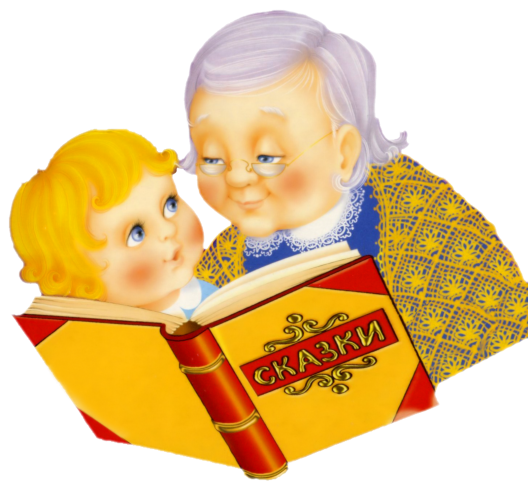 